ПРАВИЛА ПОВЕДЕНИЯ УЧАЩИХСЯОБЩИЕ ПРАВИЛА ПОВЕДЕНИЯ1.   Учащийся приходит в учебное заведение за 15 минут до начала занятий; чистый, опрятный, снимает в гардеробе верхнюю одежду, надевает сменную обувь, занимает рабочее место с предупреждением на урок и готовит все необходимые учебные принадлежности к предстоящему уроку;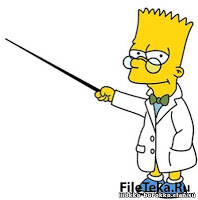 2.   Ученик обязан выполнять домашнее задание в сроки, установленные учебной программой;3.   По первому требованию учителя следует предъявлять дневник;4.   Ежедневно вести запись домашнего задания в дневнике;5.    Приносить на занятия все необходимые учебники, тетради, пособия, письменные принадлежности;6.   Нельзя приносить на территорию учебного заведения с любой целью и использовать любым способом оружие (в том числе ножи), взрывчатые, огнеопасные вещества; спиртные напитки, сигареты, наркотики, другие одурманивающие средства и яды;7.   Курение на территории учебного заведения запрещено;8.   Не разрешается жевать жевательную резинку, пользоваться плеерами и средствами мобильной связи на уроках;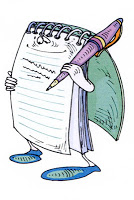 9.   Запрещается употреблять непристойные выражения и жесты;10. Учащиеся должны уважать достоинство учителей и работников учебного заведения;11. Физическая конфронтация, запугивание и издевательства, попытки унижения личности, дискриминация по национальному или расовому признаку являются недопустимым формами поведения. Учебное заведение категорически осуждает подобное поведение;12. Учащиеся берегут имущество учебного заведения, аккуратно относятся как к своему, так и к чужому имуществу, соблюдают чистоту и порядок на территории заведения. В случае причинения ущерба имуществу заведения родители (законные представители) обязаны возместить его;13. Все учащиеся принимают участия в мероприятиях по благоустройству учебного заведения и его территории, в меру своих физических возможностей;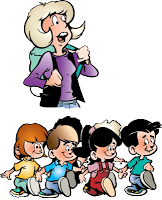 14. Учащимся следует уважать право собственности. Книги, куртки и прочие личные вещи, находящиеся в учебном заведении, принадлежат их владельцам;15. К учащимся, присвоившим чужие вещи, могут приниматься дисциплинарные меры, вплоть до уголовного наказания;16. Учащимся, нашедшим потерянные или забытые, по их мнению, вещи, предлагается сдать их дежурному администратору или учителю;17. Нельзя без разрешения педагогов или медицинской сестры уходить из учебного заведения в урочное время. Выходить можно, только предъявив записку от учителя или медицинского работника дежурному охраннику;18. В случае пропуска занятий, учащийся должен предъявить классному руководителю справку или записку от родителей (лиц их замещающих) о причине отсутствия на занятиях.ПОВЕДЕНИЕ НА ЗАНЯТИЯХ1.    Когда учитель входит в класс, учащиеся встают, приветствуют учителя. Подобным образ учащиеся приветствуют любого взрослого, вошедшего в класс во время занятий (кроме времени работы на компьютере).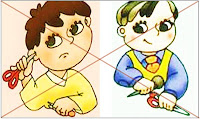 2.    Каждый учитель определяет правила поведения учащихся на своих занятиях; эти правила не должны ущемлять достоинство ученика.3.    Во время, урока нельзя шуметь, отвлекаться самому и отвлекать других товарищей от занятий посторонними разговорами, играми и другими, не относящимися к уроку делами, так как этим нарушаются права других на получение необходимых знаний.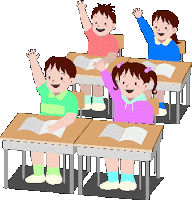 4.    На уроке учащиеся имеют право пользоваться школьным инвентарем, который они возвращают учителю после занятия. Относится к нему надо бережно и аккуратно.5.   Если учащийся хочет задать вопрос учителю или ответить на вопрос учителя, он поднимает руку.6.   Ученик вправе отстаивать свой взгляд и свои убеждения при обсуждении различных спорных и неоднозначных вопросов в корректной форме.ПОВЕДЕНИЕ УЧАЩИХСЯ ДО НАЧАЛА, В ПЕРЕРЫВАХ И ПОСЛЕ ОКОНЧАНИЯ ЗАНЯТИЙВо время перерывов (перемен) учащийся обязан:навести чистоту и порядок на своем рабочем месте;выйти из класса, если попросит учитель;подчинятся требованиям учителя.2.    Во время перемены учащиеся могут свободно перемещаться по учебному заведению, кроме тех мест, где им запрещено, находится в целях безопасности (чердак, подвал, кухня, физическая и химическая лаборатории).3.    Во время перемен учащимся запрещается толкать друг друга, бросаться предметами и применять физическую силу.4.    Во время перемен учащимся запрещается выходить из учебного заведения без разрешения классного руководителя или дежурного администратора.5.   Категорически запрещено самовольно раскрывать окна, сидеть на подоконниках.6.   Во время перемен учащиеся не должны бегать по лестницам, вблизи оконных проемов и в других местах, не приспособленных для игр.7.   Дежурный класс помогает дежурному учителю следить за соблюдением дисциплины во время перемен.ПОВЕДЕНИЕ УЧАЩИХСЯ В СТОЛОВОЙ1.   Во время еды в столовой учащимся надлежит придерживаться хороших манер и вести себя пристойно.2.   Учащиеся должны уважительно относиться к работникам столовой.3.   Разговаривать во время еды следует не громко, чтобы не беспокоить тех, кто ест по соседству.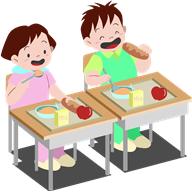 4.   Учащиеся убирают стол после принятия пищи.5.   Учащиеся бережно относятся к имуществу столовой.6.   Запрещается приходить в столовую в верхней одежде.ОБЯЗАННОСТИ ДЕЖУРНОГО ПО ШКОЛЕ1.   Дежурство осуществляется учащимися 5-11 классов.2.   В обязанности дежурного входит:проверять сменную обувь у учащихся при входе в учебное заведение;  помогать раздеваться учащимся младших классов;обеспечивать чистоту и порядок на закрепленных за ними участках учебного заведения;оказывать необходимую помощь в организации учебно-воспитательного  процесса учителям и администрации учебного заведения.3.   Ежедневно, по окончании уроков, дежурные приводят в порядок закрепленные за ними участки учебного заведения и сдают их классному руководителю или дежурному администратору.4.   Дежурный не имеет право применять физическую силу при пресечении нарушений со стороны учащихся.